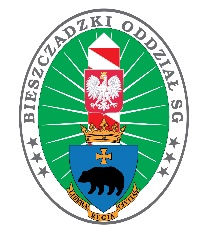 ____________________________________________________________________  Załącznik nr 1 do Zapytania ofertowego i umowyFORMULARZ OFERTOWYDANE WYKONAWCYNazwa Wykonawcy: …………………………………………………………………………………………………………Adres:……………………………………………………………………………….……………………………………………….NIP …………………………………….. REGON……………………………………………………………………………….nr tel.: …………………………………… adres e-mail:…………………………………………………………………..W odpowiedzi na Zapytanie ofertowe, prowadzone przez Zamawiającego – Bieszczadzki Oddział Straży Granicznej, zobowiązuje się do dostarczenia na rzecz Zamawiającego przedmiotów umundurowania specjalistycznego dla pilotów.Oferuję/my realizację przedmiotu zamówienia zgodnie z warunkami określonymi 
w projekcie umowy za cenę ofertową brutto wg poniższej tabeli:KOMBINEZON I PODPINKA DO KOMBINEZONU PILOTA – WG OPISUSłownie: ………………………………………………………………………………………………………………..............Oświadczam/y, że przyjmujemy warunki i termin płatności faktury VAT/rachunku wynoszący 30 dni od daty jej otrzymania przez Zamawiającego. Oświadczam/y, że przedmiot zamówienia dostarczymy w terminie określonym 
w projekcie umowy.Oświadczam/y, że w cenie naszej oferty zostały uwzględnione wszystkie koszty wykonania zamówienia.Oświadczam/y, że uważam/my się za związanych niniejszą ofertą przez okres 30 dni licząc od upływu terminu składania ofert.Oświadczam/y, że zapoznaliśmy się z Zapytaniem ofertowym wraz 
z załącznikami i nie wnosimy do niego zastrzeżeń oraz przyjmujemy warunki 
w nim zawarte.Oświadczam/y, że nie podlegam wykluczeniu z postepowania o udzielenie zamówienia na podstawie art. 7 ust. 1 w związku z art. 7 ust. 9  Ustawy z dnia 
13 kwietnia 2022 r. o szczególnych rozwiązaniach w zakresie przeciwdziałania wspieraniu agresji na Ukrainę oraz służących ochronie bezpieczeństwa narodowego.Oświadczam/y, że wypełniłem/liśmy obowiązki informacyjne przewidziane 
w art. 13 lub art. 14 RODO* wobec osób fizycznych, od których dane osobowe bezpośrednio lub pośrednio pozyskałem/liśmy w celu ubiegania się o udzielenie zamówienia publicznego 
w niniejszym postępowaniu.*) Rozporządzenie Parlamentu Europejskiego i Rady (UE) 2016/679 z dnia 
27 kwietnia 2016 r. w sprawie ochrony osób fizycznych w związku 
z przetwarzaniem danych osobowych i w sprawie swobodnego przepływu takich danych oraz  uchylenia dyrektywy 95/46/WE (ogólne rozporządzenie o ochronie danych) (Dz. Urz. UE. L119 z 04.05.2016, str. 1).………………………………., dnia ……..…...……                                                 ………………………………….......        Miejscowość                                                                                          Podpis wykonawcy                                                                                                   L.p.Nazwa IlośćJ.m.Cena jednostkowabruttoWartość brutto1234561.Kombinezon pilota15szt.2.Podpinka do kombinezonu pilota15szt.Cena oferty brutto (suma wartości brutto poz. 1-2)Cena oferty brutto (suma wartości brutto poz. 1-2)Cena oferty brutto (suma wartości brutto poz. 1-2)Cena oferty brutto (suma wartości brutto poz. 1-2)Cena oferty brutto (suma wartości brutto poz. 1-2)